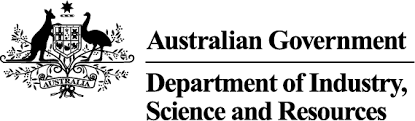 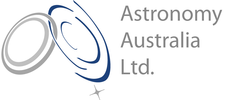 Call for self-nominations - European Southern Observatory (ESO) governance bodies:Australian Astronomer for ESO Council		Please submit this coversheet with supporting documents by COB Monday 2 October 2023: To:	 Catherine Andrews	email:	catherine.andrews@astronomyaustralia.org.au Please attach to this cover sheet for consideration by AAL:A brief statement, outlining in up to 500 words / one page, what you consider to be your strengths and suitability for the role of Australian Astronomer for ESO Council, addressing:relevant candidate attributes, international standing, specialist expertise, or experience sought by ESO for the Council; andyour relevant strengths, experience and proposed approach in liaising with and representing the interests of the Australian astronomy community on the ESO Council.Your current condensed Curriculum Vitae – two (2) pages maximum, please, supporting your statement and the attributes sought.I declare that I am willing and available to attend all international meetings of the ESO Council for the duration of my appointment, and to undertake the necessary preparatory work and liaison with ESO, the astronomy community and the Australian government, if selected.Signature			Date		Name		Name (Title, first name, family name, include post nominatives if preferred.)PositionInstitutional affiliation: Department or Centre; Institution; University, etc.Work AddressEmailPhone / Mobile